PMIJO Speaker form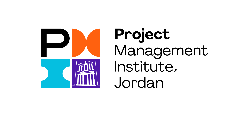  Meetup     WorkshopContacts (will not placed on the poster)Poster details Please make sure that you spell and grammar check your textSample: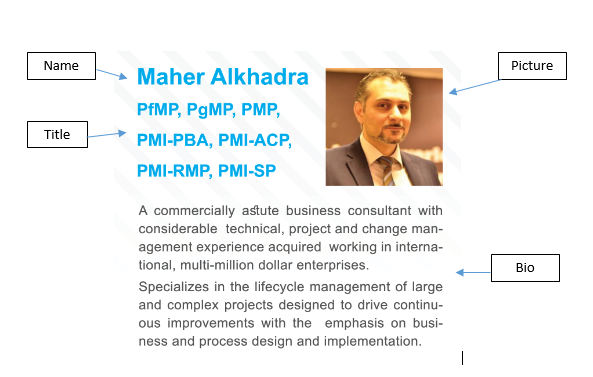 Sample poster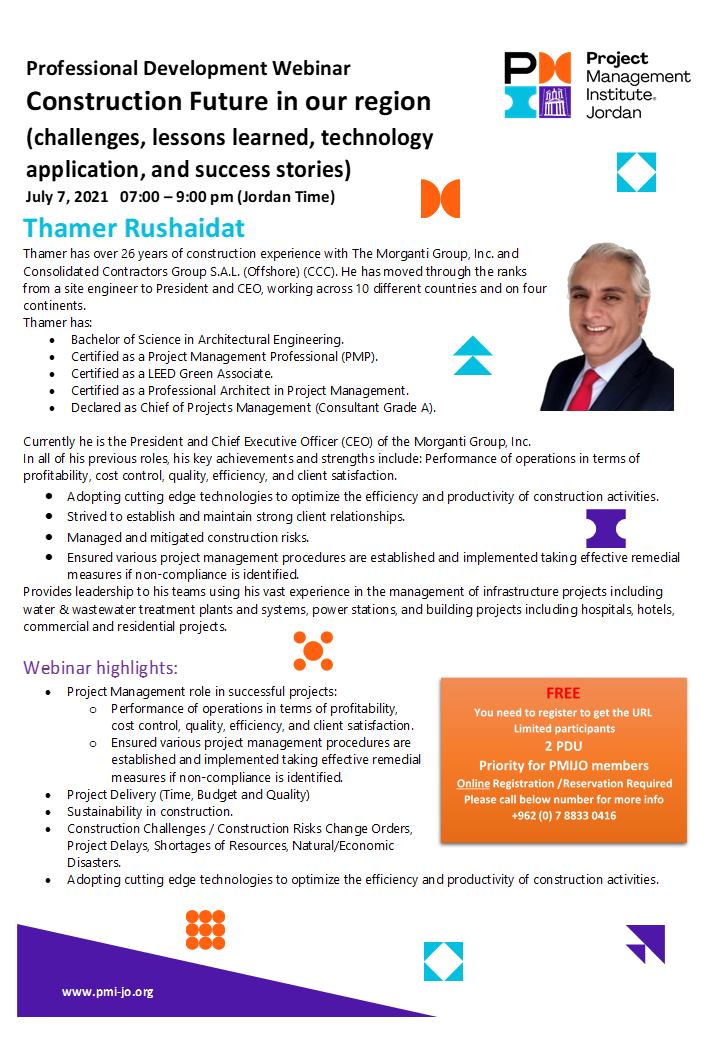 Mobile:Email:Event Title:Event Date / time / durationName (as it will be displayed first line):Title (Under the name before the bio):Bio (1,200 characters max with spaces):Highlight of the Event/Webinar (700 characters):Learning Objectives:Picture any format (PNG, JPG), clear 292 x 292 pixels (or higher):(please attached it as separate file)